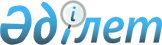 Қызылорда облысының Қазалы аудандық мәслихатының 2021 жылғы 29 желтоқсандағы № 182 "2022-2024 жылдарға арналған Әйтеке би кентінің бюджеті туралы" шешіміне өзгерістер енгізу туралы
					
			Мерзімі біткен
			
			
		
					Қызылорда облысы Қазалы аудандық мәслихатының 2022 жылғы 22 қарашадағы № 302 шешімі. Мерзімі біткендіктен қолданыс тоқтатылды
      Қызылорда облысы Қазалы аудандық мәслихаты ШЕШТІ:
      1. Қызылорда облысының Қазалы аудандық мәслихатының "2022-2024 жылдарға арналған Әйтеке би кентінің бюджеті туралы" 2021 жылғы 29 желтоқсандағы № 182 шешіміне (Нормативтік құқықтық актілерді мемлекеттік тіркеу тізілімінде № 163412 болып тіркелген) мынадай өзгерістер енгізілсін:
      1-тармақ мынадай жаңа редакцияда жазылсын:
      "1. 2022-2024 жылдарға арналған Әйтеке би кентінің бюджеті 1, 2, 3– қосымшаларға сәйкес, оның ішінде 2022 жылға мынадай көлемде бекітілсін:
      1) кірістер – 577427 мың теңге, оның ішінде:
      салықтық түсімдер – 123179 мың теңге;
      салықтық емес түсімдер – 791 мың теңге;
      негізгі капиталды сатудан түсетін түсімдер – 24629 мың теңге;
      трансферттер түсімі – 428828 мың теңге;
      2) шығындар – 605664,1 мың теңге;
      3) таза бюджеттік кредиттеу – 0;
      бюджеттік кредиттер – 0;
      бюджеттік кредиттерді өтеу – 0;
      4) қаржы активтерімен операциялар бойынша сальдо – 0;
      қаржы активтерін сатып алу – 0;
      мемлекеттің қаржы активтерін сатудан түсетін түсімдер – 0;
      5) бюджет тапшылығы (профициті) – - 28237,1 мың теңге;
      6) бюджет тапшылығын қаржыландыру (профицитті пайдалану) – 28237,1 мың теңге;
      қарыздар түсімі – 0;
      қарыздарды өтеу – 0;
      бюджет қаражатының пайдаланылатын қалдықтары – 28237,1 мың теңге.".
      2. Аталған шешімнің 1, 5, 6 – қосымшалары осы шешімнің 1, 2, 3 – қосымшаларына сәйкес жаңа редакцияда жазылсын.
      3. Осы шешім 2022 жылдың 1 қаңтарынан бастап қолданысқа енгізіледі. 2022 жылға арналған Әйтеке би кенті бюджеті 2022 жылға арналған аудандық бюджетте Әйтеке би кенті бюджетіне облыстық бюджет қаражаты есебінен берілетін нысаналы трансферттер 2022 жылға арналған аудандық бюджетте Әйтеке би кенті бюджетіне аудандық бюджет қаражаты есебінен берілетін нысаналы трансферттер
					© 2012. Қазақстан Республикасы Әділет министрлігінің «Қазақстан Республикасының Заңнама және құқықтық ақпарат институты» ШЖҚ РМК
				
      Қазалы аудандық мәслихат хатшысы 

Б. Жарылқап
Қазалы аудандық мәслихатының
2022 жылғы "22" қарашадағы
№ 302 шешіміне 1-қосымшаҚазалы аудандық мәслихатының
2021 жылғы "29" желтоқсандағы
№ 182 шешіміне 1-қосымша
Санаты
Санаты
Санаты
Санаты
Сомасы, мың теңге
Сыныбы
Сыныбы
Сыныбы
Сомасы, мың теңге
Кіші сыныбы
Кіші сыныбы
Сомасы, мың теңге
Атауы
Сомасы, мың теңге
1. Кірістер
577427
1
Салықтық түсімдер
123179
01
Табыс салығы
32000
2
Жеке табыс салығы
32000
04
Меншiкке салынатын салықтар
84534
1
Мүлiкке салынатын салықтар
2168
3
Жер салығы
6982
4
Көлiк құралдарына салынатын салық
75384
05
Тауарларға, жұмыстарға және қызметтерге салынатын iшкi салықтар
6645
3
Табиғи және басқа да ресурстарды пайдаланғаны үшiн түсетiн түсiмдер
1645
4
Кәсiпкерлiк және кәсiби қызметтi жүргiзгенi үшiн алынатын алымдар
5000
2
Салықтық емес түсiмдер
791
01
Мемлекеттік меншіктен түсетін кірістер
500
5
Мемлекет меншігіндегі мүлікті жалға беруден түсетін кірістер
500
04
Мемлекеттік бюджеттен қаржыландырылатын, сондай-ақ Қазақстан Республикасы Ұлттық Банкінің бюджетінен (шығыстар сметасынан) ұсталатын және қаржыландырылатын мемлекеттік мекемелер салатын айыппұлдар, өсімпұлдар, санкциялар, өндіріп алулар
291
1
Мұнай секторы ұйымдарынан және Жәбірленушілерге өтемақы қорына түсетін түсімдерді қоспағанда, мемлекеттік бюджеттен қаржыландырылатын, сондай-ақ Қазақстан Республикасы Ұлттық Банкінің бюджетінен (шығыстар сметасынан) ұсталатын және қаржыландырылатын мемлекеттік мекемелер салатын айыппұлдар, өсімпұлдар, санкциялар, өндіріп алулар
291
3
Негізгі капиталды сатудан түсетін түсімдер
24629
01
Мемлекеттік мекемелерге бекітілген мемлекеттік мүлікті сату
4622
1
Мемлекеттік мекемелерге бекітілген мемлекеттік мүлікті сату
4622
03
Жердi және материалдық емес активтердi сату
20007
1
Жерді сату
20000
2
Материалдық емес активтерді сату
7
4
Трансферттердің түсімдері
428828
02
Мемлекеттiк басқарудың жоғары тұрған органдарынан түсетiн трансферттер
428828
3
Аудандардың (облыстық маңызы бар қаланың) бюджетінен трансферттер
428828
Функционалдық топ
Функционалдық топ
Функционалдық топ
Функционалдық топ
Бюджеттік бағдарламалардың әкiмшiсi
Бюджеттік бағдарламалардың әкiмшiсi
Бюджеттік бағдарламалардың әкiмшiсi
Бағдарлама
Бағдарлама
Атауы
2. Шығындар
605664,1
1
Жалпы сипаттағы мемлекеттiк көрсетілетін қызметтер
160189,8
124
Аудандық маңызы бар қала, ауыл, кент, ауылдық округ әкімінің аппараты
160189,8
001
Аудандық маңызы бар қала, ауыл, кент, ауылдық округ әкімінің қызметін қамтамасыз ету жөніндегі қызметтер
154953
022
Мемлекеттік органның күрделі шығыстары
5236,8
6
Әлеуметтiк көмек және әлеуметтiк қамсыздандыру
76633
124
Аудандық маңызы бар қала, ауыл, кент, ауылдық округ әкімінің аппараты
76633
003
Мұқтаж азаматтарға үйде әлеуметтік көмек көрсету
76633
7
Тұрғын үй-коммуналдық шаруашылық
246687
124
Аудандық маңызы бар қала, ауыл, кент, ауылдық округ әкімінің аппараты
246687
008
Елді мекендердегі көшелерді жарықтандыру
103247,9
009
Елді мекендердің санитариясын қамтамасыз ету
36289,2
011
Елді мекендерді абаттандыру мен көгалдандыру
107149,9
8
Мәдениет, спорт, туризм және ақпараттық кеңістiк
52501
124
Аудандық маңызы бар қала, ауыл, кент, ауылдық округ әкімінің аппараты
52501
006
Жергілікті деңгейде мәдени-демалыс жұмысын қолдау
52501
12
Көлiк және коммуникация
69653,2
124
Аудандық маңызы бар қала, ауыл, кент, ауылдық округ әкімінің аппараты
69653,2
013
Аудандық маңызы бар қалаларда, ауылдарда, кенттерде, ауылдық округтерде автомобиль жолдарының жұмыс істеуін қамтамасыз ету
21135,1
045
Аудандық маңызы бар қалаларда, ауылдарда, кенттерде, ауылдық округтерде автомобиль жолдарын күрделі және орташа жөндеу
48518,1
15
Трансферттер
0,1
124
Аудандық маңызы бар қала, ауыл, кент, ауылдық округ әкімінің аппараты
0,1
048
Пайдаланылмаған (толық пайдаланылмаған) нысаналы трансферттерді қайтару
0,1
3. Таза бюджеттік кредиттеу
0
Бюджеттік кредиттер
0
Бюджеттік кредиттерді өтеу
0
4. Қаржы активтерімен операциялар бойынша сальдо
0
Қаржы активтерін сатып алу
0
Мемлекеттің қаржы активтерін сатудан түсетін түсімдер
0
5. Бюджет тапшылығы (профициті)
-28237,1
6. Бюджет тапшылығын қаржыландыру (профицитін пайдалану)
28237,1
8
Бюджет қаражатының пайдаланылатын қалдықтары
28237,1
01
Бюджет қаражаты қалдықтары
28237,1
1
Бюджет қаражатының бос қалдықтары
28237,1Қазалы аудандық мәслихатының
2022 жылғы "22" қарашадағы
№ 302 шешіміне 2-қосымшаҚазалы аудандық мәслихатының
2021 жылғы "29" желтоқсандағы
№ 182 шешіміне 5-қосымша
№
Атауы
Сомасы, мың теңге
Ағымдағы нысаналы трансферттер
49 154,8
1
Жалақы төлеудің жаңа жүйесі бойынша мемлекеттік қызметшілердің еңбек ақысын ұлғайтуға
24 543
2
Әйтеке би кентіндегі Қ.Қартақов, И.Байзақов, Ә.Қашаубаев, Бейбітшілік, Қ.Ибрагимов, Біржан сал және Жанқожа батыр көшелерін орташа жөндеу
24 611,8Қазалы аудандық мәслихатының
2022 жылғы "22" қарашадағы
№ 302 шешіміне 3-қосымшаҚазалы аудандық мәслихатының
2021 жылғы "29" желтоқсандағы
№ 182 шешіміне 6-қосымша
№
Атауы
Сомасы, мың теңге
Ағымдағы нысаналы трансферттер
81 585,2
1
Жалақы төлеудің жаңа жүйесі бойынша мемлекеттік қызметшілердің еңбек ақысын ұлғайтуға
15 690
2
"Жергілікті баспа БАҚ арқылы мемлекеттік және орыс тілдерінде әкім қаулыларын, шешімдерін және өзге де нормативтік құқықтық актілерді ресми жариялау, хабарландыру және ақпараттық материалдарды орналастыру" мемлекеттік саясатты жүргізу қызметіне
800
3
Әйтеке би кенті, Т.Айбергенов көшесіндегі №4, №10 көп қабатты тұрғын үйлердің ауласын абаттандыру
8 750,7
4
Әйтеке би кенті, Желтоқсан көшесіндегі № 62 мекен жайдағы көп қабатты тұрғын үйлердің ауласын абаттандыру
3 414,6
5
Кент бойынша орналасқан ойын алаңдарына ағымдағы жөндеу жұмыстары
9 592,7
6
Демалыс алаңдарды күтіп ұстау, жөндеу жұмыстары
7 900,9
7
Кент көшелерінің аяқ су төлеміне қосымша
2 000
8
Бағдаршамдарға ағымдағы жөндеу жұмыстары
3 955
9
Абай тұйығына орташа жол жөндеу (асфальт 0,230 км)
4 510
10
Ә.Тыныбаев орамының автожолына орташа жол жөндеу жұмысы (асфальт қабаты -0,434 км)
7 689
11
Қалдық су төгетін сүзгі алаңына барар жолды жөндеу (қиыршық тас -1,0 км)
9 710,8
12
2 кварталдағы 1 көшеге орташа жол жөндеу (қиыршық тас -0,300 км)
1 996,5
13
Қ.Сатбаев көшсіне жаяу жүргіншілер жолын орнату (0,760 км)
4 076
14
Әйтеке би кенті әкімінің аппаратына 1 дана ноутбук 519 м.т. 1 дана 3/1 принтер 89 м.т. 1 дана түрлі-түсті принтер 479 м.т.
999
15
Әйтеке би кенті көшелерінде орналасқан баннерлерді жаңарту жұмыстарына
500